Apply now! Ontario Public Service 2023 Summer Employment Opportunities (SEO) and Ontario Internship ProgramThe Ontario Public Service (OPS) is pleased to announce the launch of the 2023 Summer Employment Opportunities program and the Ontario Internship Program! Students and recent graduates can apply for the 2023 SEO and OIP programs starting today!The programs provide students and recent graduates with the opportunity to gain knowledge, develop skills, and build relationships to strengthen their future employment prospects in the labour market, launch a career in the public service and contribute to Ontario’s diverse and inclusive public service. Your partnership is key to our programs’ success, and we encourage you to share these opportunities within your respective networks and communities. The information below provides program-specific details and eligibility as well as information on how you can promote the programs.   Summer Employment Opportunities Program    The Summer Employment Opportunities Program provides up to 5,000 high school and post-secondary students with summer employment between May and September. To be eligible to participate in the program, students must be:  currently enrolled in a secondary or post-secondary institution or graduated no earlier than December 2022  at least 15 years old (must meet age require by first day of employment)  living in Ontario during their summer placement  legally entitled to work in Canada  Job ads for the 2023 summer opportunities can be accessed through the OPS Career Portal. Job ads have staggered closing dates with opportunities closing as early as January 24th, 2023. We encourage students to be proactive and leverage their holidays breaks to apply early! Please share the student resume and cover letter tip sheet so students and recent graduates can apply OPS best practices to their submissions!  Ontario Internship Program   The Ontario Internship Program (OIP) provides one-year internship opportunities in a variety of career fields beginning in August 2023. To be eligible to participate in the OIP, individuals must:  have graduated within the past two years from a recognized or legally authorized college or university. have graduated up to five years post-graduation for candidates who identify as a person with a disability, Indigenous, Black, and/or Bilingual (French-English).  live in Ontario during their internship placement   be legally entitled work in Canada  is not a current or previous OIP internCandidates interested in the 2023 OIP can apply online today! The deadline to apply is January 20th, 2023 at noon. Placements begin in August 2023.  Program Promotion  To promote the OIP and SEO programs within your respective networks, be sure to:    share this message with members of your institution / organization    access our Google Drive for additional program promotions, including social media shareable content  share our social media content and follow us on our social media channels:TBS LinkedInOntario Government Twitter, Facebook and InstagramOIP and SEO invite all interested and eligible individuals to apply and encourage applications from people with disabilities, Indigenous, Black and racialized individuals, as well as people from a diversity of ethnic and cultural origins, sexual orientations, gender identities and expressions.  Interested applicants can visit the OPS Anti-Racism Policy, OPS Accessibility Plan, and the OPS Diversity and Inclusion Blueprint pages to learn more about the OPS commitment to advance racial equity, accessibility, diversity, and inclusion in the public service.    We thank you for your ongoing partnership and look forward to another successful year of welcoming new talent to the OPS.    Questions for the Summer Employment Opportunities can be sent to SEO@ontario.ca. Questions for OIP can be sent to contact.oip@ontario.ca.  Sincerely,  The OPS Student and Internships Team
Corporate Talent Programs BranchTalent and Leadership Division  |  Centre for People, Culture and TalentTreasury Board Secretariat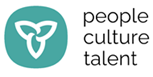 